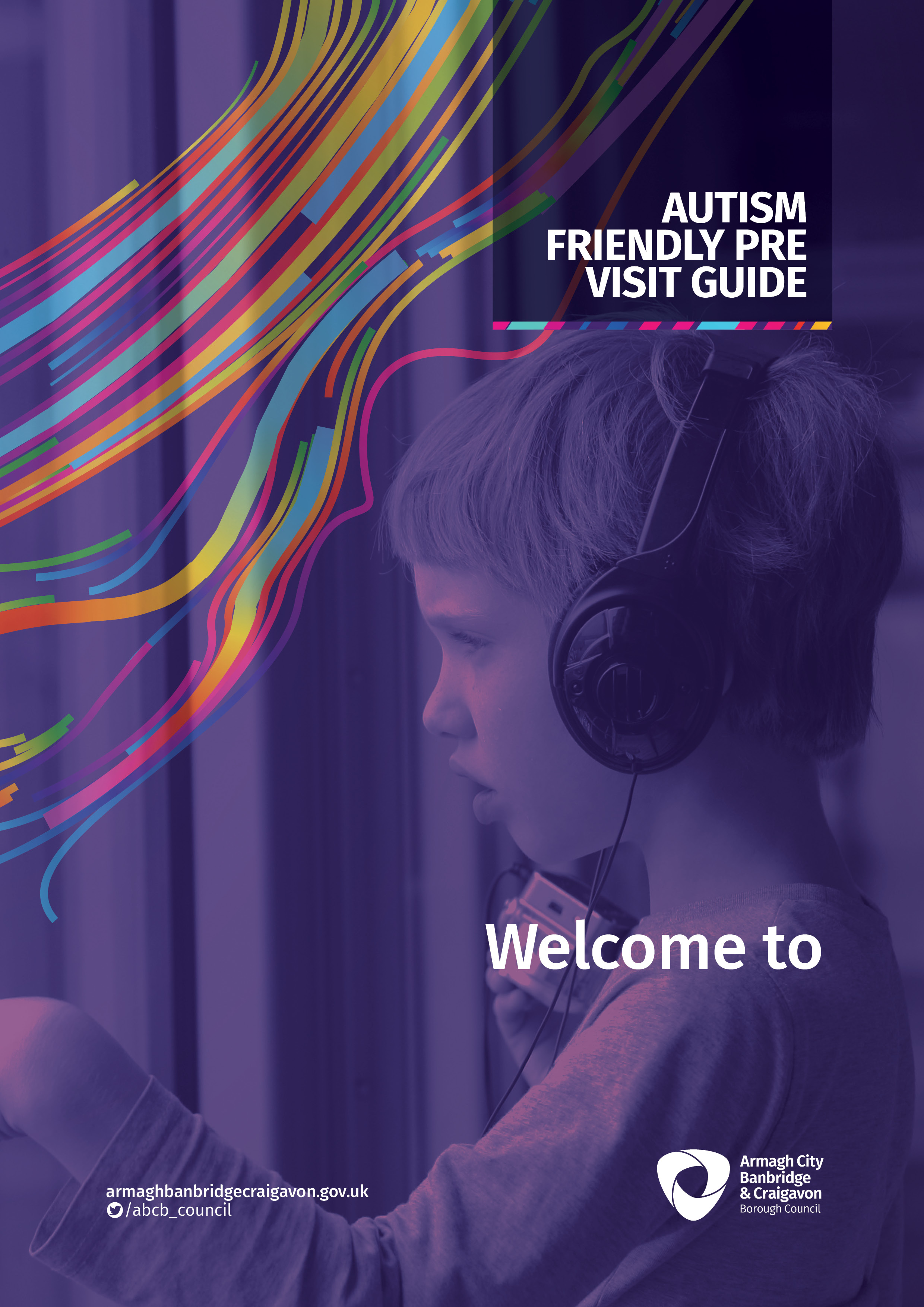 Everyone feels different when trying something new.There are new sounds, smells and you may not know what to expect.Location of Venue:  Tandragee Recreation Centre 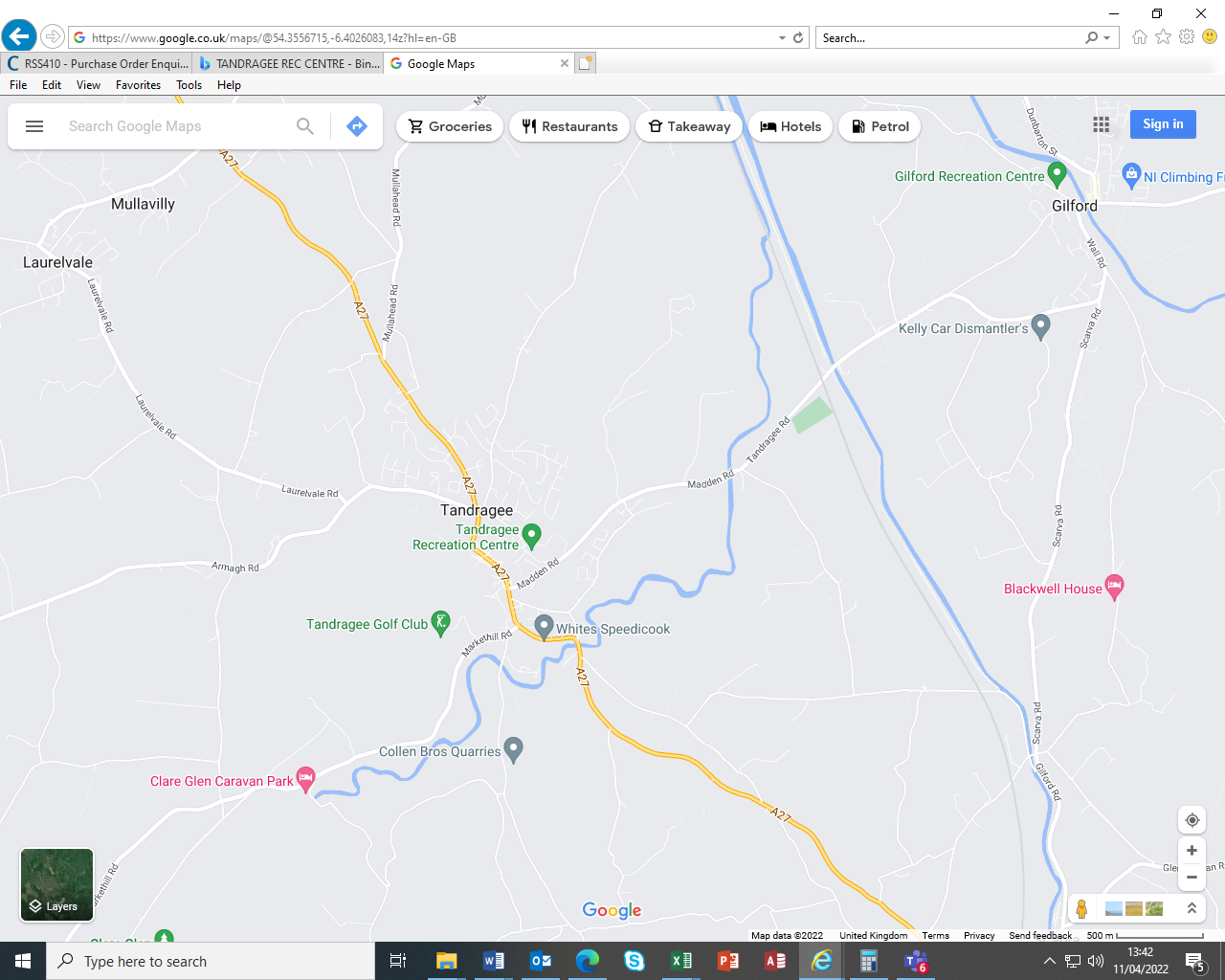 Tandragee Recreation can be accessed by bus / car / walking.  Traffic will leave the A27 & A51 from Armagh or Portadown & Banbridge. Car Parking is available on site at the centre.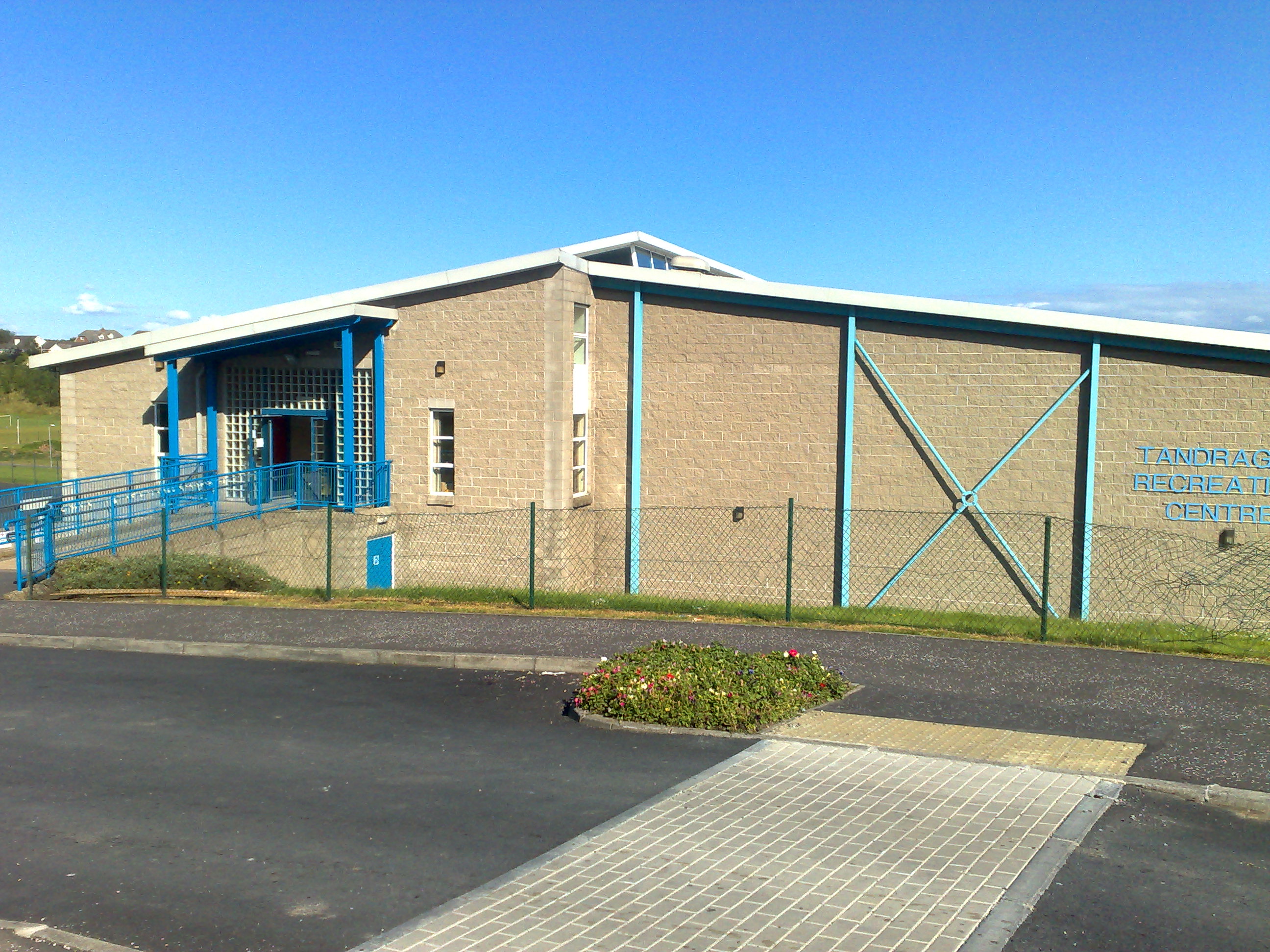 Car Parking is available at the front of the building. We have three separate car parks which can all be used by customers. We also provide disabled car parking spaces adjacent to the entrance door. 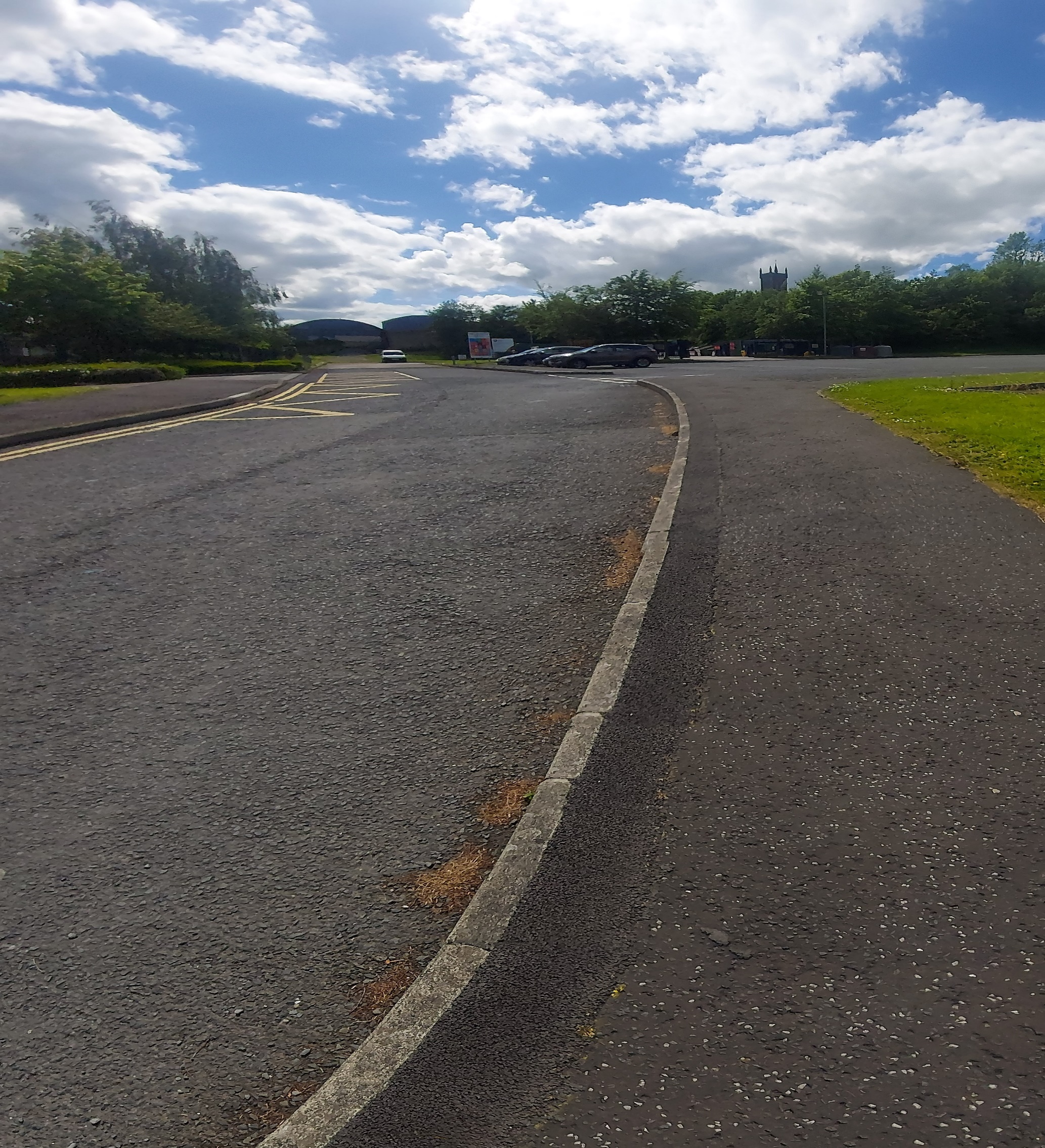 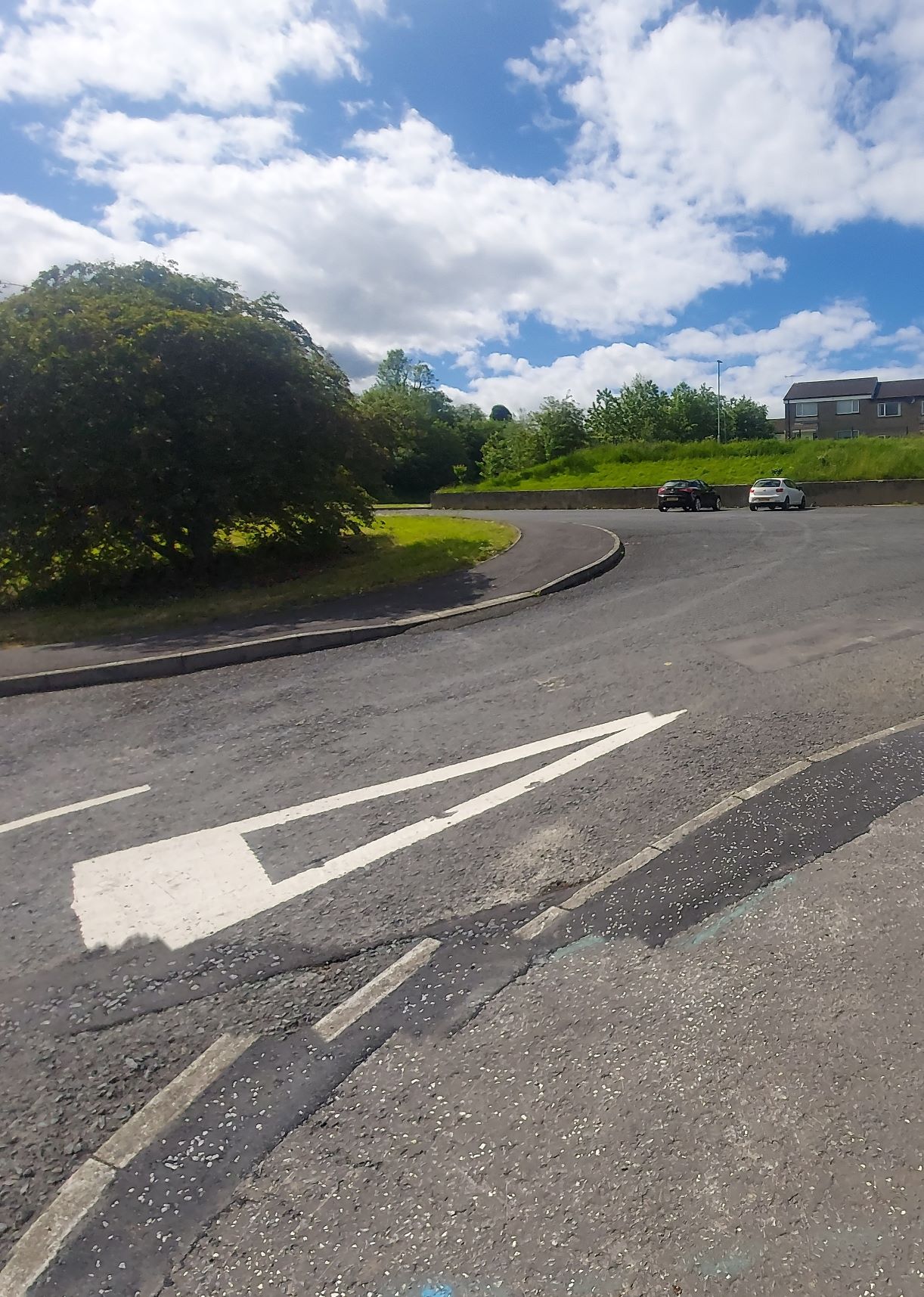 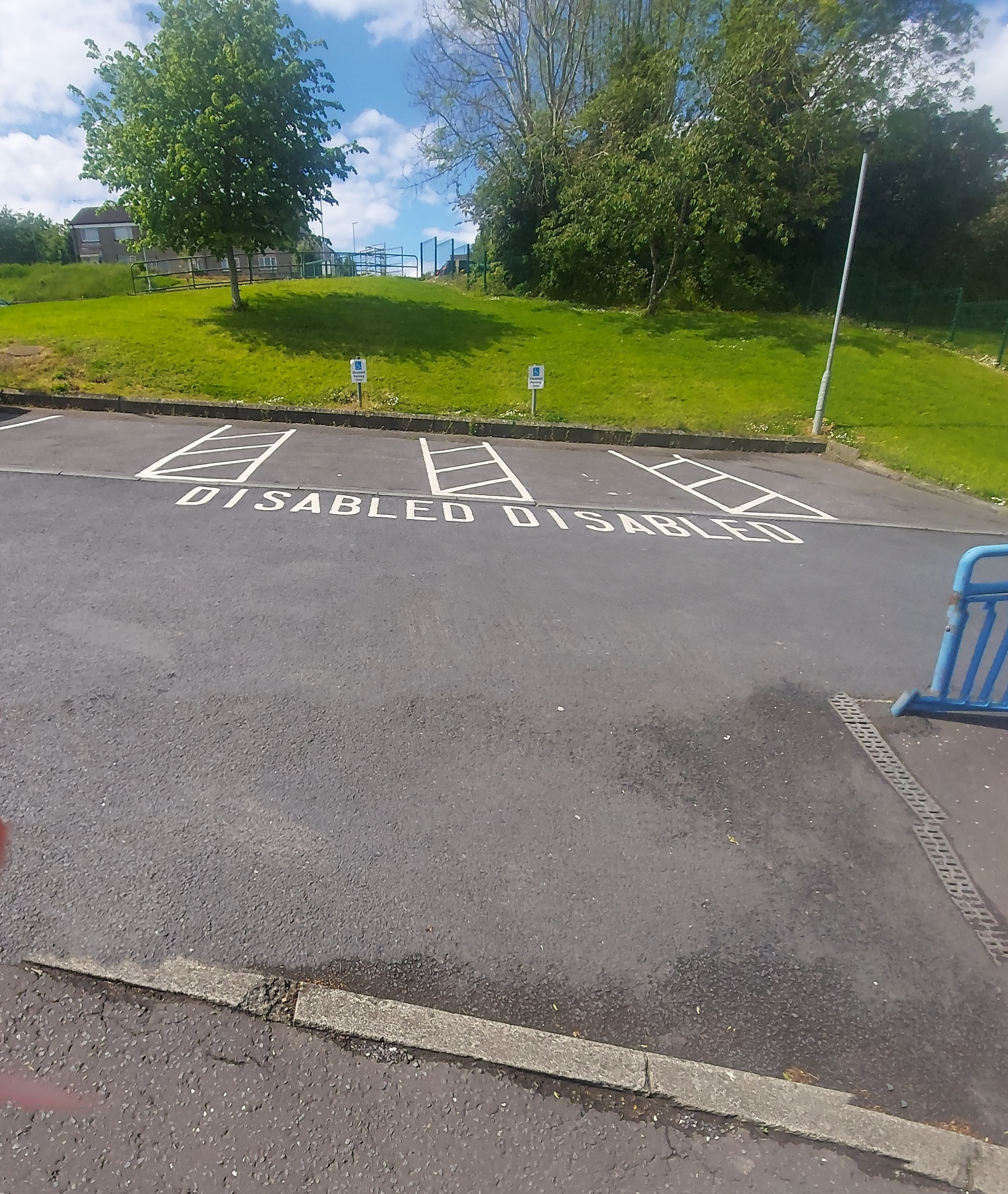 Welcome to Tandragee Recreation Centre - Reception Area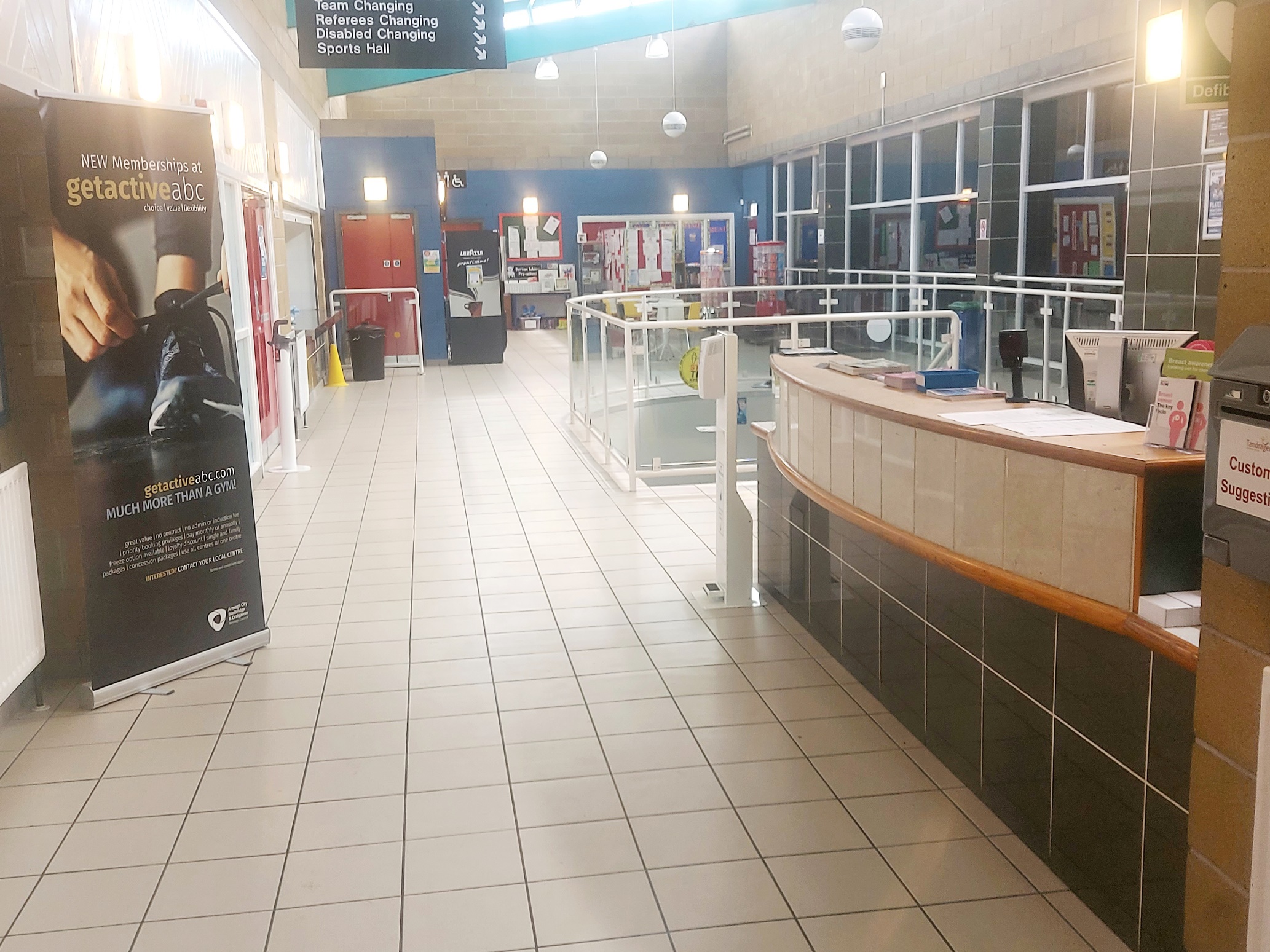 When you come in, speak to a member of staff and they will advise you where you should go. Ground Floor Toilets 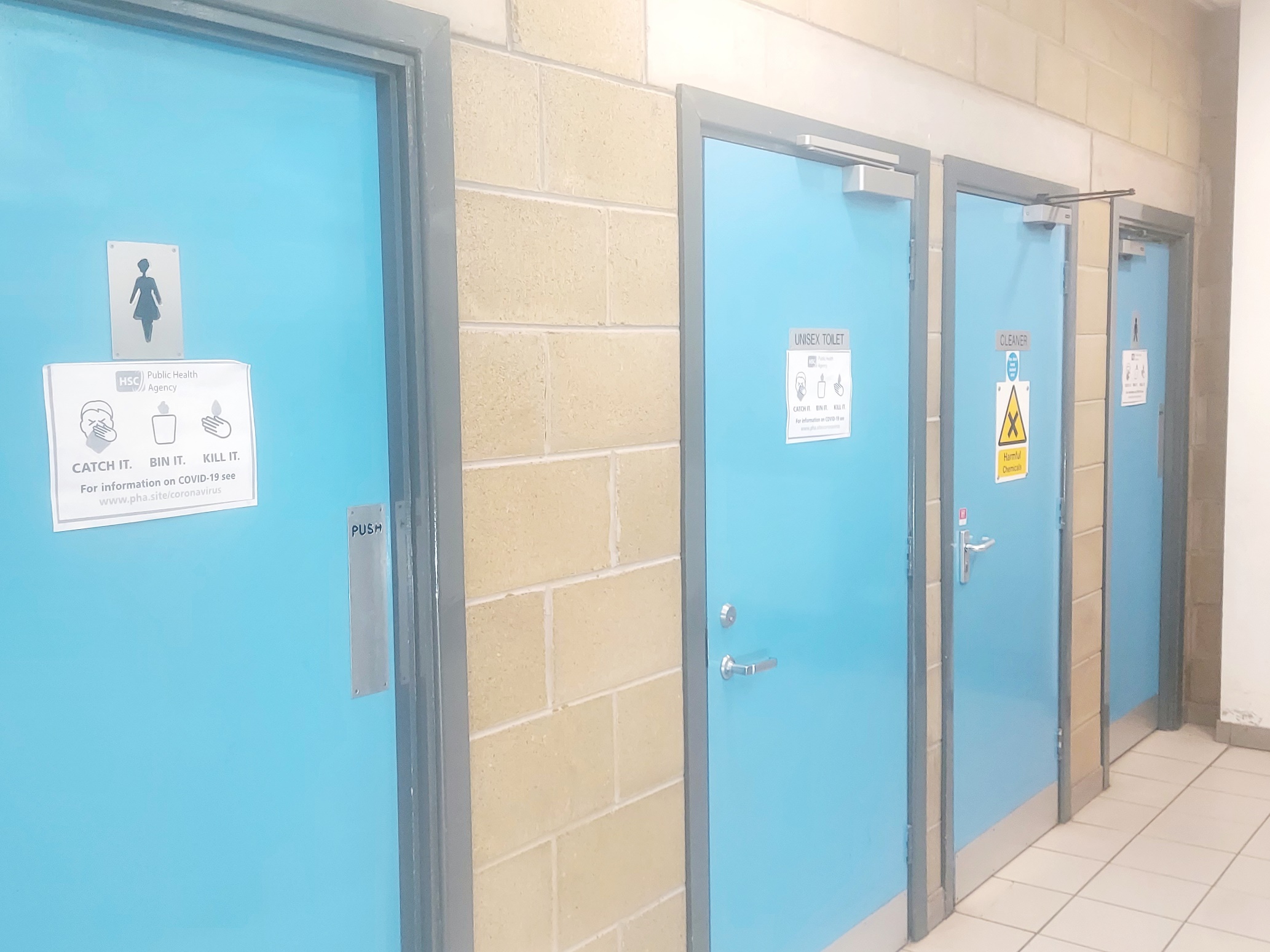 Toilets are located on both First & Ground floors of the centre. We have accessible toilets and baby changing room facilities.Noises you might find in Toilet Area:  Fire alarm testing, music and public announcements through speakers Smells you might notice in Toilet Area:  Cleaning Products after Toilets have been cleanedCafe Area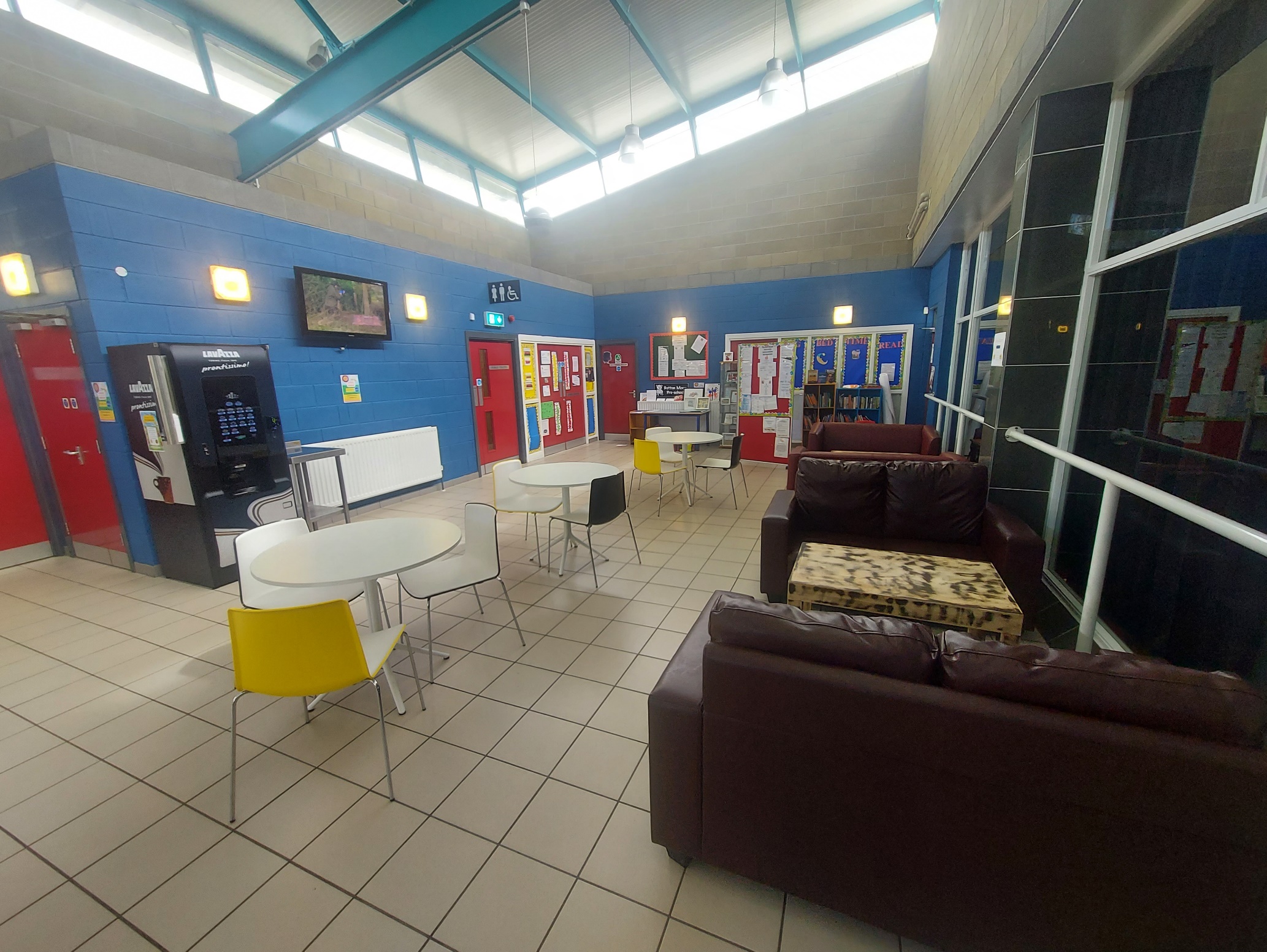 Noises you might find in Cafe Area: Children yelling, shouting and laughing.  People talking loudly or shouting  Fire alarm testing, music and public announcements through speakers Noise from the T.V. monitor and Coffee Machine  Chairs banging against tables in seating area Smells you might notice in Cafe Area: Cleaning Products after Breakout Area has been cleaned  Food Coffee and TeaMAIN HALL 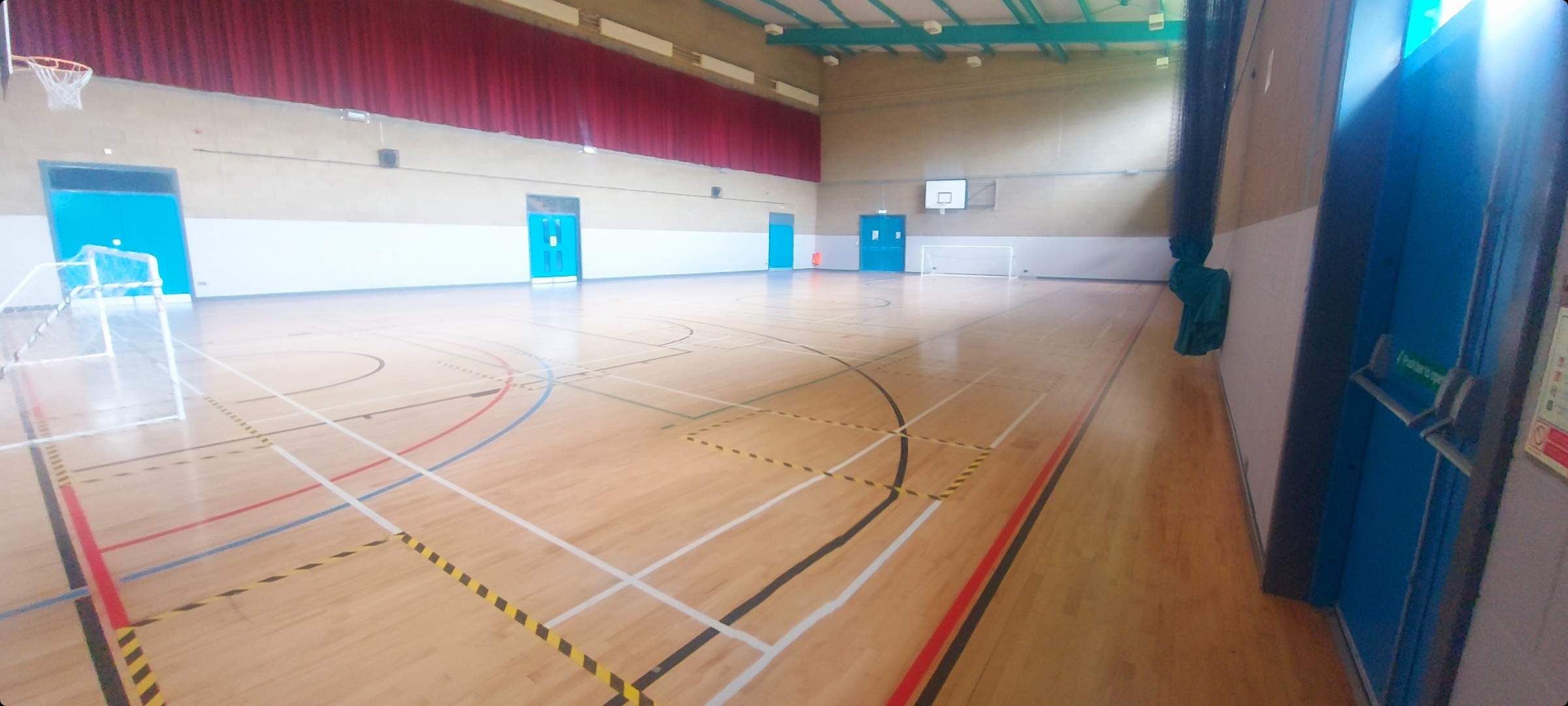 Noises you might find in the Main Hall:  Loud music playing when exercise classes are in progress. Shouting and yelling whilst some sports are being played  Children yelling, shouting and laughing whilst Birthday party is in progress.  Fire alarm testing, music and public announcements through speakers  Motor noise coming from the blowers while Birthday Party is in progressFITNESS SUITE  - STRENGTH & CONDITIONING AREA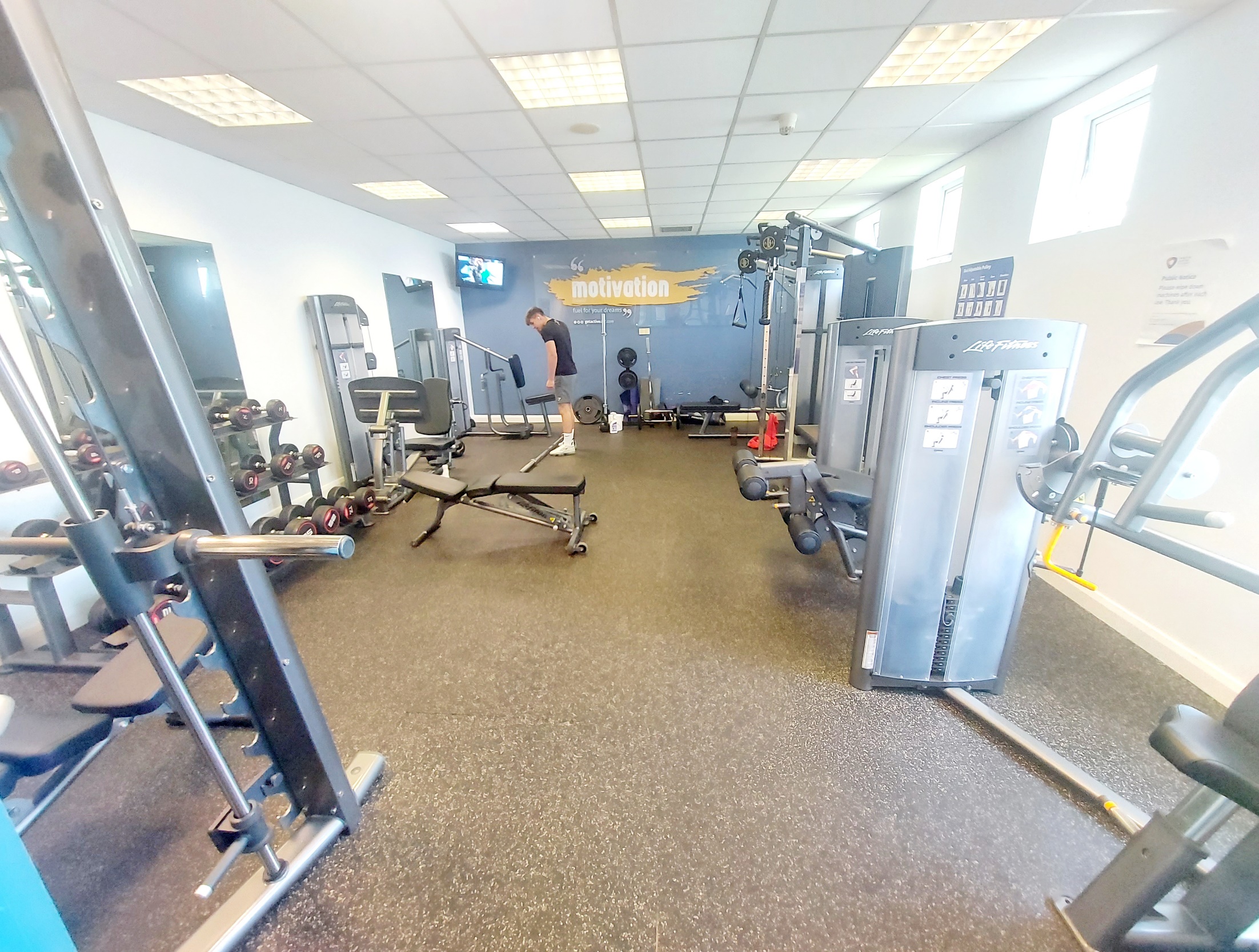 FITNESS SUITE - CARDIO AREA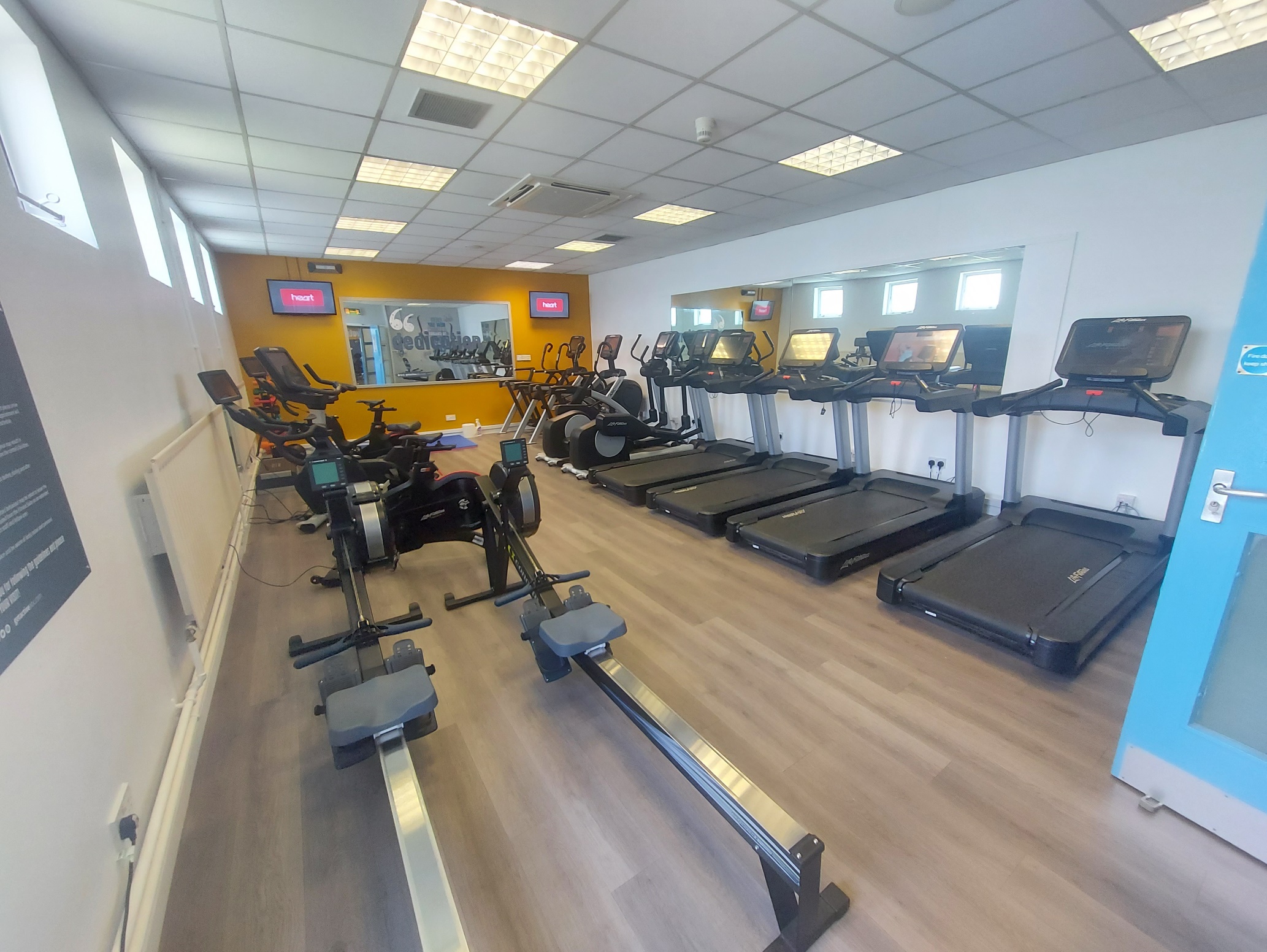 Noises you might find in the Fitness Suite:  Loud music playing  Heavy weight equipment clanging and banging together  Customers talking loudly to each other  The whirr of machines being used by customers  Fire alarm testing and public announcements through speakers  Two way radio activity and staff instruction Smells you might notice in Fitness Suite: Cleaning Products after room has been cleanedChanging Area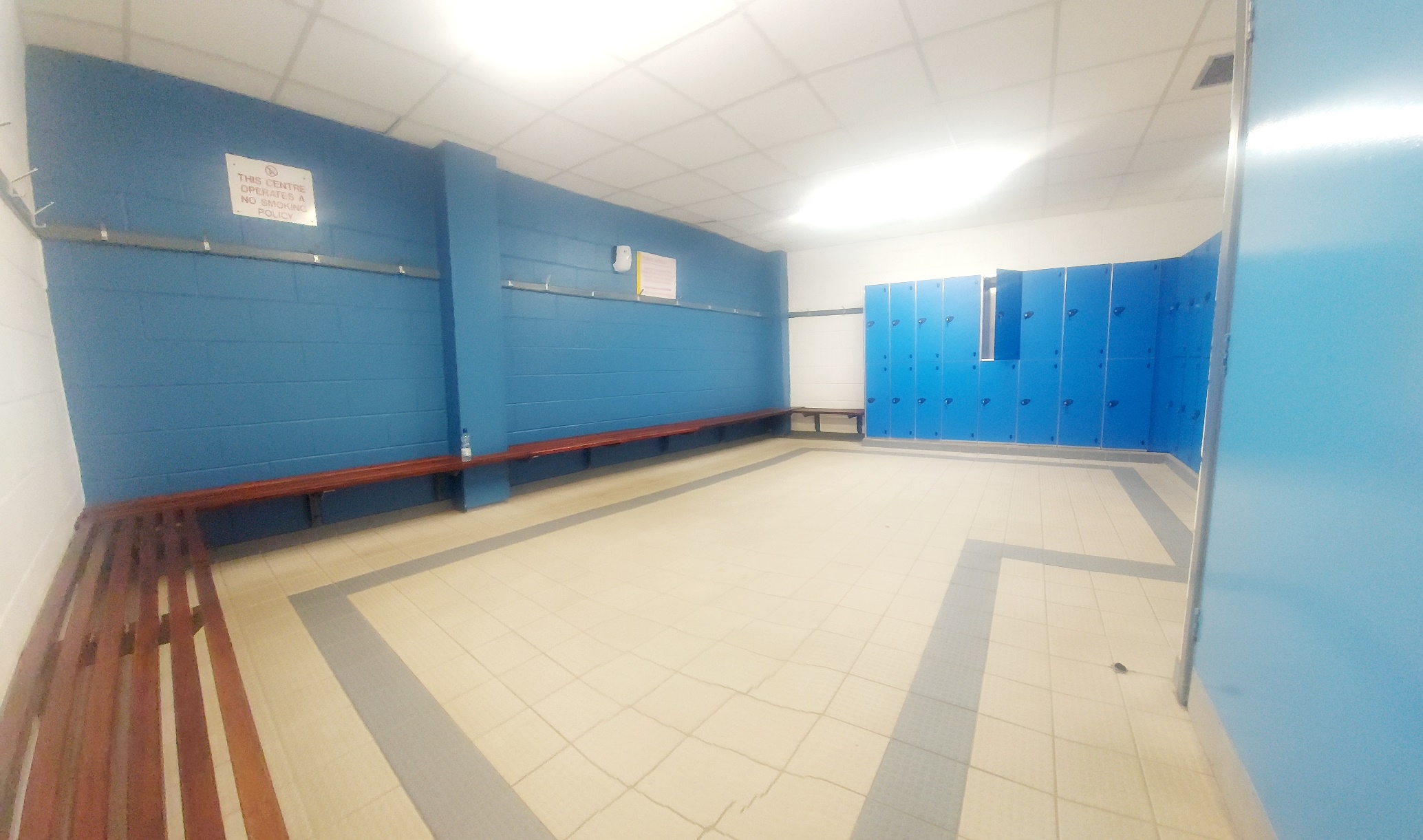 Noises you might find in Changing Area:  Fire alarm testing, music and public announcements through speakers  Loud music playing  People talking loudly or shouting at times Smells you might notice in Changing Area  Cleaning Products after area has been cleaned  Shower gel /ShampooStudio 1 This is a multipurpose room. It can be used for birthday parties, meetings and exercise classes.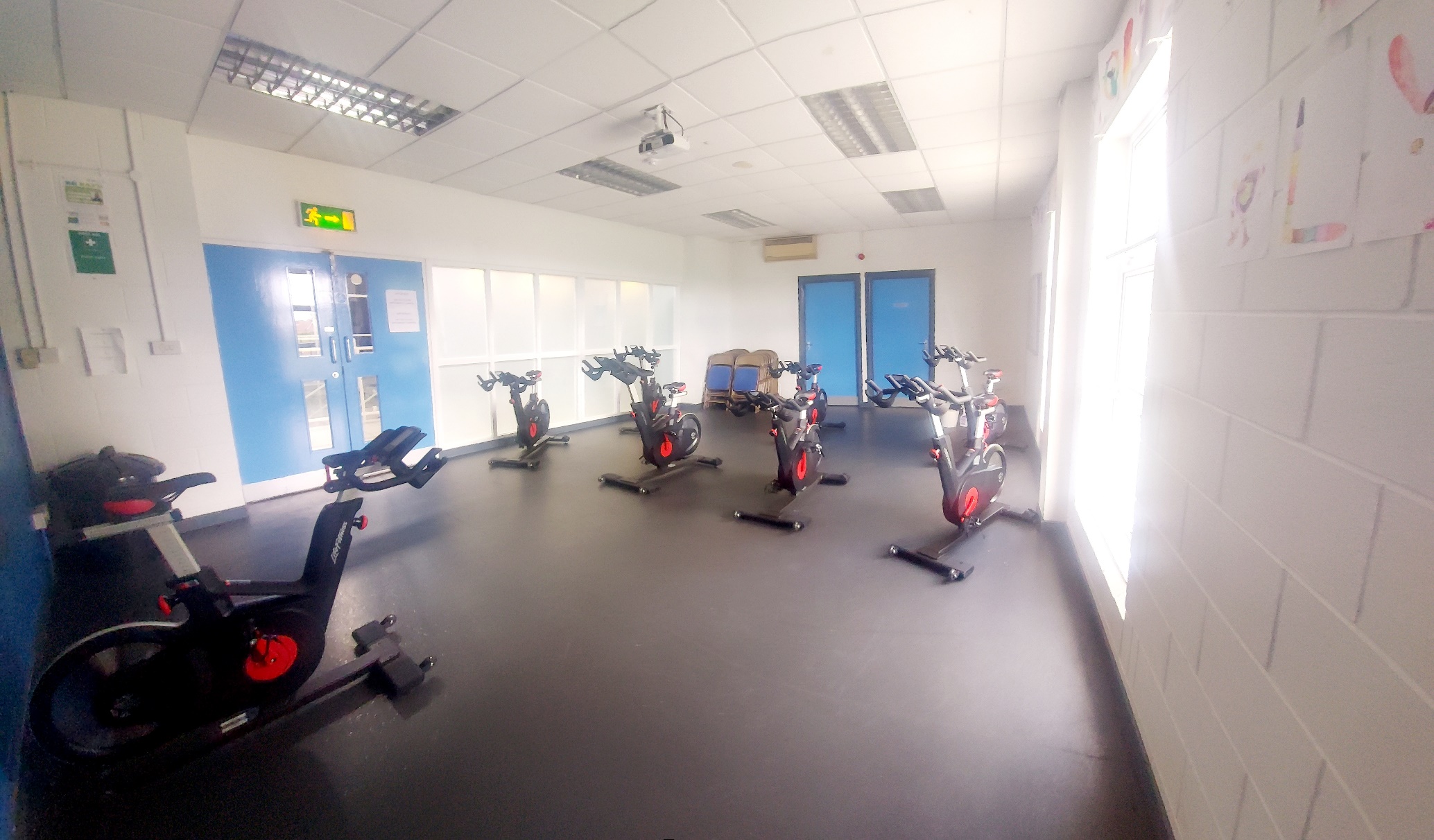 Noises you might find in Studio 1: Loud music playing when exercise classes or parties are in progress.Fitness equipment clanging and possibly banging togetherChildren yelling, shouting and laughing if attending a Party. Fire alarm testing and public announcements through speakersPeople talking loudly or shouting at times Chairs banging off tables during a party      Fire alarm testing, music and public announcements through speakers  T.V. Smells you might notice in Studio 1: Cleaning Products after Studio 3 has been cleaned Food Tea/CoffeeOUT DOOR 3G SYNTHETIC PITCH 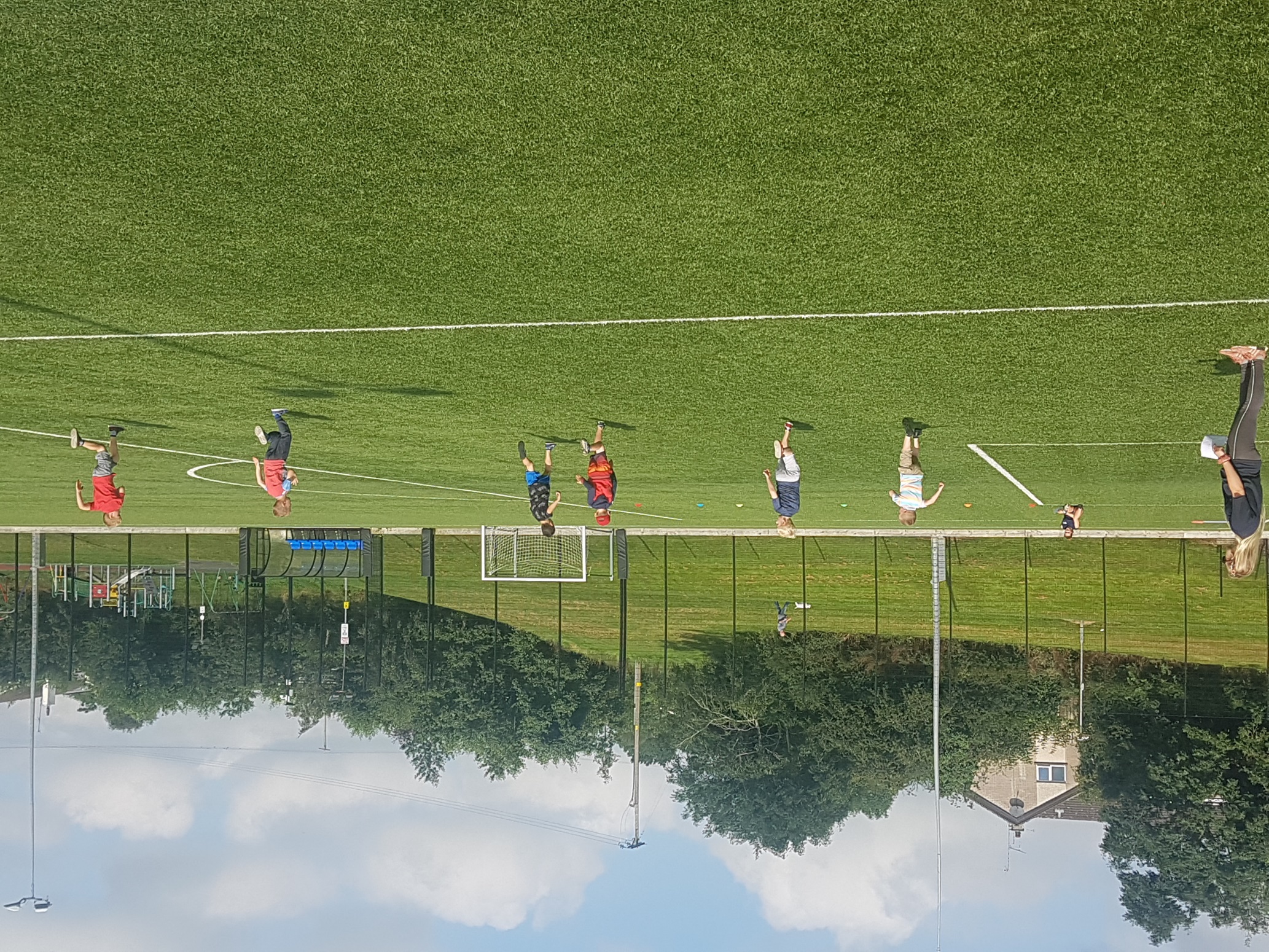 Noises you might find in the 3G Pitch:  Loud music playing when exercise classes are in progress.  Shouting and yelling whilst some sports are being played  People yelling & shouting whilst matches in progressFor assistance, please speak to a member of staff, they can be identified by their uniform.  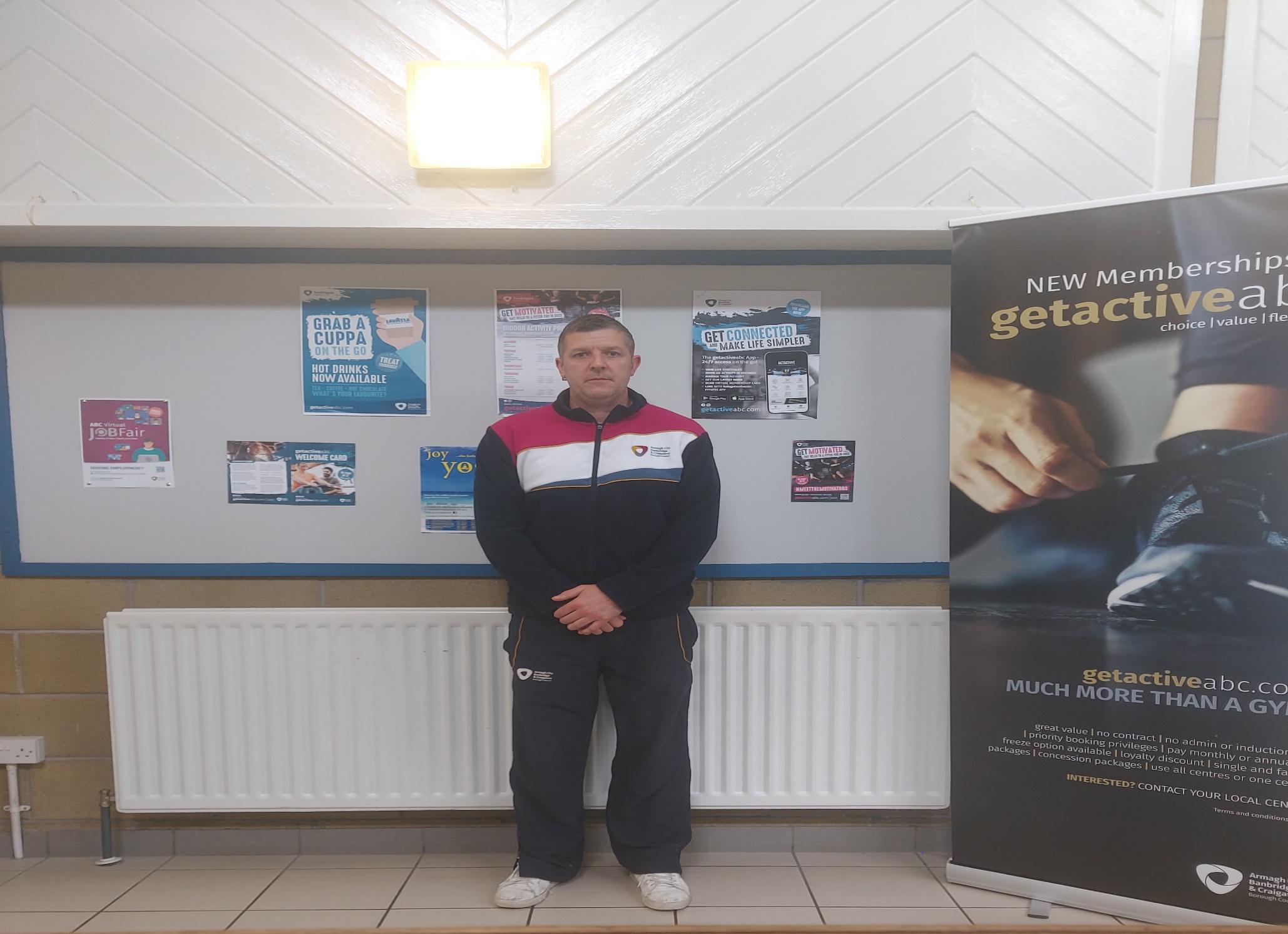 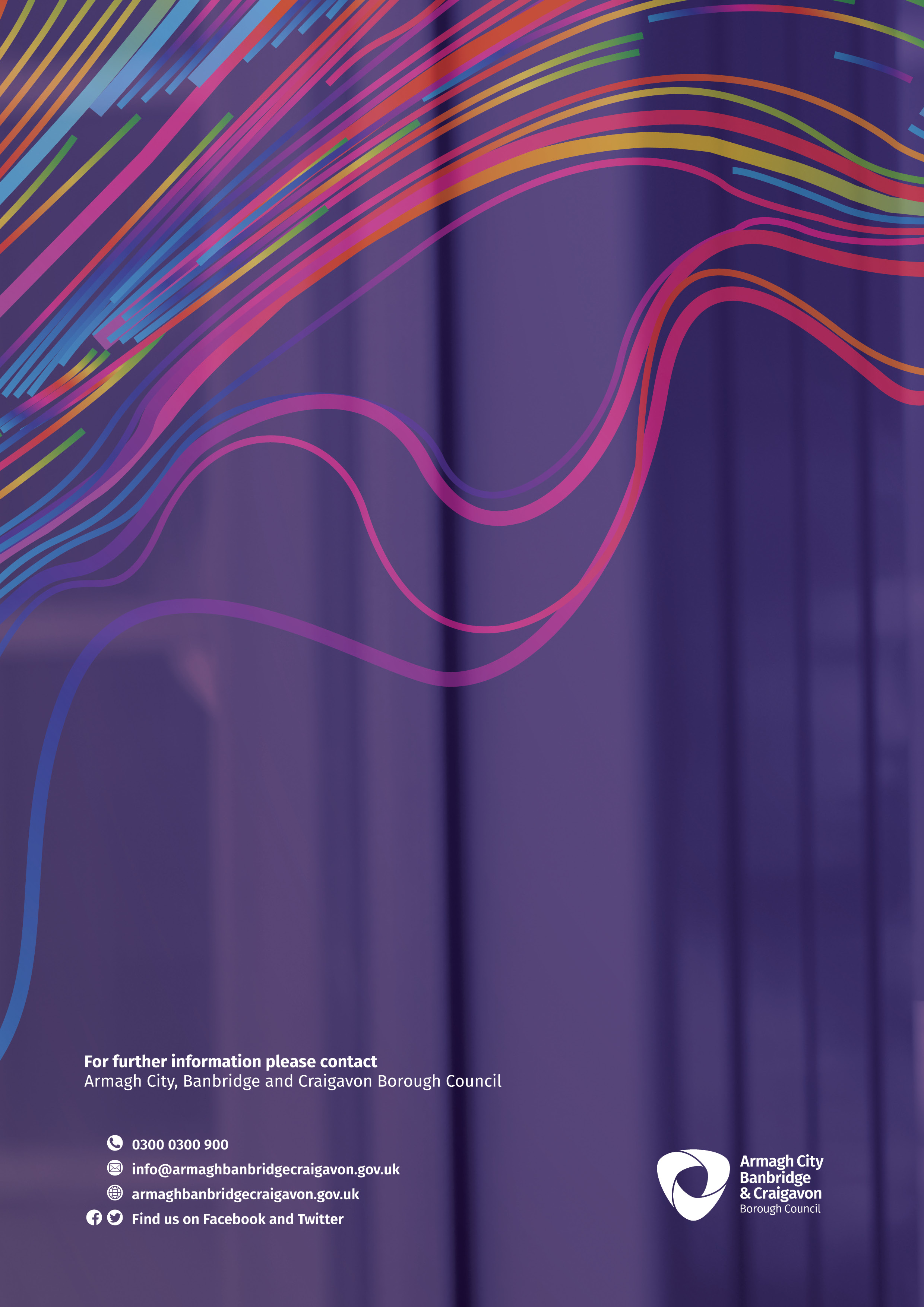 